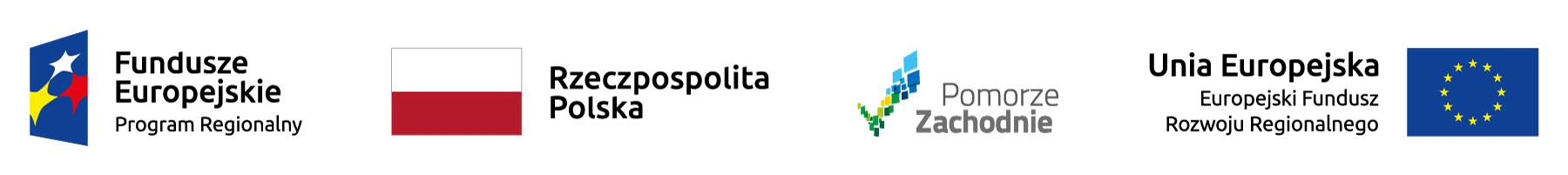 LISTA DOKUMENTÓW PROGRAMOWYCH, Z KÓRYMI NALEŻY SIĘ ZAPOZNAĆDOTYCZY KANDYDATÓW W RAMACH DZIEDZINY:Przemysł stoczniowyRegionalny Program Operacyjny Województwa Zachodniopomorskiego 2014-2020 http://www.rpo.wzp.pl/o-programie/poznaj-program-regionalny-i-jego-zasady/regionalny-program-operacyjny-wojewodztwa-zachodniopomorskiego-2014-2020Szczegółowy Opis Osi Priorytetowych Regionalnego Programu Operacyjnego Województwa Zachodniopomorskiego 2014-2020 http://www.rpo.wzp.pl/o-programie/poznaj-program-regionalny-i-jego-zasady/szczegolowy-opis-osi-priorytetowych-programu-regionalnegoSystem realizacji Regionalnego Programu Operacyjnego Województwa Zachodniopomorskiego 2014-2020http://www.rpo.wzp.pl/o-programie/poznaj-program-regionalny-i-jego-zasady-0Wytyczne horyzontalne Ministerstwa Inwestycji i Rozwoju http://www.miir.gov.pl/strony/zadania/fundusze-europejskie/wytyczne/wytyczne-na-lata-2014-2020/#/domyslne=1Zasady IZ RPO WZ 2014-2020  
http://www.rpo.wzp.pl/zapoznaj-sie-z-prawem-i-dokumentami